News ReleaseBroad River Soil and Water Conservation District		FOR IMMEDIATE RELEASEHerman Wheatley, District Board Chair				Jan. 14, 2012								Media Contact:  Michael WaldGeorgia Soil and Water Conservation Commission		Cell: (706) 612-6394  Athens, Georgia 30603  						Email: mwald@gaswcc.org 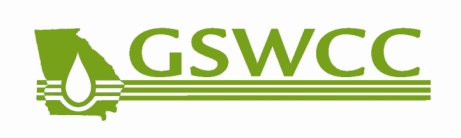 